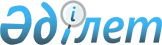 Об установлении ограничительных мероприятий на территории Приреченского сельского округа Целиноградского района
					
			Утративший силу
			
			
		
					Решение акима Приреченского сельского округа Целиноградского района Акмолинской области от 6 августа 2014 года № 1. Зарегистрировано Департаментом юстиции Акмолинской области 20 августа 2014 года № 4319. Утратило силу решением акима Приреченского сельского округа Целиноградского района Акмолинской области от 3 апреля 2017 года № 1
      Сноска. Утратило силу решением акима Приреченского сельского округа Целиноградского района Акмолинской области от 03.04.2017 № 1 (вводится в действие со дня официального опубликования).

      Примечание РЦПИ.

      В тексте документа сохранена пунктуация и орфография оригинала.
      В соответствии с подпунктом 7) статьи 10-1 Закона Республики Казахстан от 10 июля 2002 года "О ветеринарии", на основании представления главного государственного ветеринарно-санитарного инспектора Целиноградского района 06.08.2014 года № 01-16-643 аким Приреченского сельского округа РЕШИЛ:
      1. Установить ограничительные мероприятия на террритории с.Приречное, с.Антоновка Приреченского сельского округа Целиноградского района, в связи с выявлением очага инфекционной болезни бруцеллез среди мелкого рогатого скота.
      2. Контроль за исполнением настоящего решения оставляю за собой.
      3. Настоящее решение вступает в силу со дня государственной регистрации в Департаменте юстиции Акмолинской области и вводится в действие со дня официального опубликования.
					© 2012. РГП на ПХВ «Институт законодательства и правовой информации Республики Казахстан» Министерства юстиции Республики Казахстан
				
      Аким Приреченского
сельского округа

Агзамова Ж.А.
